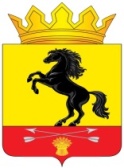                АДМИНИСТРАЦИЯМУНИЦИПАЛЬНОГО ОБРАЗОВАНИЯ     НОВОСЕРГИЕВСКИЙ РАЙОН      ОРЕНБУРГСКОЙ ОБЛАСТИ               ПОСТАНОВЛЕНИЕ             __20.12.2021  №  954-п_                    п. НовосергиевкаО внесении изменений в постановлениеАдминистрации Новосергиевского районаот 25.10.2021г. № 781-п«Об утверждении перечней главных 	 администраторов доходов и источников финансирования дефицита бюджета муниципального образования Новосергиевский район Оренбургской области на 2022 год и на плановый период 2023 и 2024 годов»В соответствии со статьей 160.1, пунктом 4 статьи 160.2 Бюджетного кодекса  Российской Федерации администрация Новосергиевского района  п о с т а н о л я е т:1.Внести изменения в Перечень главных администраторов доходов бюджета муниципального образования Новосергиевский район Оренбургской области на 2022 год и на плановый период 2023 и 2024 годов:1.1. Наименование главного администратора доходов бюджета, наименование кода вида (подвида) доходов бюджета по главе 182 изложить в следующей редакции: «Управление Федеральной налоговой службы по Оренбургской области».1.2. Добавить коды администрируемых доходов по задолженности и перерасчетам по отмененным налогам, сборам и иным обязательным платежам по главе 182 «Управление Федеральной налоговой службы по Оренбургской области».2.Настоящее постановление применяется к правоотношениям, возникающим при составлении и исполнении бюджета муниципального образования Новосергиевский район Оренбургской области, начиная с бюджета на 2022 год и на плановый период 2023 и 2024 годов. 3. Контроль за исполнением настоящего постановления возложить на заместителя главы администрации района - начальника финансового отдела Попову Л.И.4. Постановление вступает в силу после его официального опубликования на сайте администрации района.Заместитель главы администрации района                            С.П. Синельниковпо сельскохозяйственным вопросамРазослано: финотделу, экономическому отделу, юристу администрации района, бухгалтерии администрации района, отделу образования, отделу культуры, МКУ «Центр бюджетного (бухгалтерского) учета», сельпоссоветам, орготделу, прокурору.Код бюджетной классификации Российской Федерации Код бюджетной классификации Российской Федерации Наименование главного администратора доходов бюджета, наименование кода вида (подвида) доходов бюджета главного админи -
стратора доходов 
бюджета вида (подвида) доходов бюджета Наименование главного администратора доходов бюджета, наименование кода вида (подвида) доходов бюджета 123182 Управление Федеральной налоговой службы по Оренбургской области182 Управление Федеральной налоговой службы по Оренбургской области182 Управление Федеральной налоговой службы по Оренбургской области1821 09 07013 05 0000 110Налог на рекламу, мобилизуемый на территориях муниципальных районов1821 09 07043 05 0000 110Лицензионный сбор за право торговли спиртными напитками, мобилизуемый на территориях муниципальных районов1821 09 07053 05 0000 110Прочие местные налоги и сборы, мобилизуемые на территориях муниципальных районов